Муниципальное бюджетное дошкольное образовательное учреждение детский сад № 7 «Жар-птица»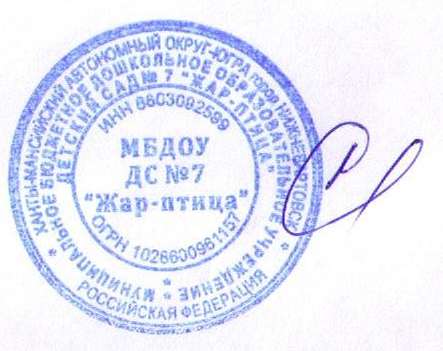 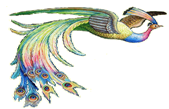 Паспорт «Зимнего сада»            НижневартовскОбщие сведенияНазначение функционального модуляДля педагогов:создание условий для проведения занятий по обучению правилам безопасности на дороге, правилам пожарной безопасности, правилам безопасного поведения в природеДля родителей:создание условий для проведения занятий по обучению правилам безопасности на дороге, правилам пожарной безопасности, правилам безопасного поведения в природе Наименование помещения Наименование помещенияЗимний сад Зимний сад Зимний сад  Расположение Расположение1 этаж1 этаж1 этаж Площадь (кв. м) Площадь (кв. м)50.5 50.5 50.5  Естественное освещение Естественное освещениевосток, запад, севервосток, запад, севервосток, запад, север Количество окон Количество окон333 Площадь окон (кв. м) Площадь окон (кв. м)130х160130х160130х160 Искусственное освещение (л.д.с. / л.н.) Искусственное освещение (л.д.с. / л.н.)    лампы дневного света    лампы дневного света    лампы дневного света Электророзетки, штук Электророзетки, штук222 Пожарная сигнализация / дымоуловители Пожарная сигнализация / дымоуловители да да даПеречень мебели, оборудования, дидактического материала и растенийПеречень мебели, оборудования, дидактического материала и растенийПеречень мебели, оборудования, дидактического материала и растенийПеречень мебели, оборудования, дидактического материала и растенийПеречень мебели, оборудования, дидактического материала и растенийПеречень мебели, оборудования, дидактического материала и растенийТип материалаНаименованиеНаименованиеКоличество на кабинетФактическое количествоФактическое количествоМногоярусная полка для цветовМногоярусная полка для цветов222МебельУгловая полка для цветовУгловая полка для цветов222Трехъярусная полка для цветовТрехъярусная полка для цветов333Подставка для цветка разного уровняПодставка для цветка разного уровня666Шкаф для пособийШкаф для пособий333ОборудованиеЛейкаЛейка333Ведро маленькоеВедро маленькое555Ведро большоеВедро большое222КовшКовш111Лопатка для рыхленияЛопатка для рыхления101010Кисть для обработки цветовКисть для обработки цветов101010Емкость для хранения инвентаряЕмкость для хранения инвентаря333Набор "Юный садовод"Набор "Юный садовод"111ОпрыскивательОпрыскиватель222Салфетка универсальнаяСалфетка универсальная101010ГубкаГубка101010Савок с щеткойСавок с щеткой111Фартук детскийФартук детский101010КлеенкаКлеенка111Пакеты для мусораПакеты для мусора111Декоративные камниДекоративные камни5 наборов5 наборов5 наборовВеникВеник111Лопатка для землиЛопатка для земли111ПерчаткиПерчатки111Емкость для водыЕмкость для воды222Горшки для цветовГоршки для цветов888АквариумАквариум111Стаканчики для рассады (маленькие)Стаканчики для рассады (маленькие)202020Витрина стеклянная «Водопад»Витрина стеклянная «Водопад»111Стаканы для рассады (большие)Стаканы для рассады (большие)101010ЖивотныеЖивотныеПопугаиПопугаи333ЖивотныеЖивотныеЧерепахаЧерепаха111Дидактический материалМуляжи "Грибы"Муляжи "Грибы"4 набора4 набора4 набораМуляжи "Фрукты"Муляжи "Фрукты"1 набор1 набор1 наборМуляжи "Овощи"Муляжи "Овощи"1 набор1 набор1 наборКоллекция семян и плодовКоллекция семян и плодов3 набора3 набора3 набораГербарий растенийГербарий растений1 набор1 набор1 наборКоллекция "Шерсть"Коллекция "Шерсть"2 набора2 набора2 набораКартотека для всех возрастных групп "Комнатные растения"Картотека для всех возрастных групп "Комнатные растения"111Картотека "Ягоды ХМ АО"Картотека "Ягоды ХМ АО"111Картотека "Лекарственные растения"Картотека "Лекарственные растения"111Коллаж "Лекарственные растения"Коллаж "Лекарственные растения"111Картотека "Вечно зеленые деревья"Картотека "Вечно зеленые деревья"111Картотека "Птицы ХМАО"Картотека "Птицы ХМАО"111Картотека "Съедобные грибы ХМАО"Картотека "Съедобные грибы ХМАО"111Картотека "Не съедобные грибы ХМАО"Картотека "Не съедобные грибы ХМАО"111Картотека "Насекомые Красной книги ХМАО"Картотека "Насекомые Красной книги ХМАО"111Картотека "Растения Зеленой зоны"Картотека "Растения Зеленой зоны"Комнатные растенияОксалис (кислица)Оксалис (кислица)111Комнатные растенияГераньГерань222Комнатные растенияАспарагус перистыйАспарагус перистый111Комнатные растенияКокосовая пальмаКокосовая пальма222Комнатные растенияФиалкаФиалка333Комнатные растенияЦиперусЦиперус111Комнатные растенияФикус крупнолистыйФикус крупнолистый111Комнатные растенияФикус БенджаминаФикус БенджаминаКомнатные растенияГлоксинияГлоксиния333